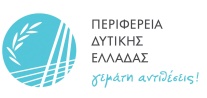 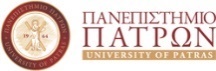 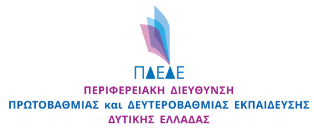 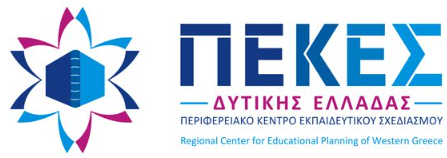 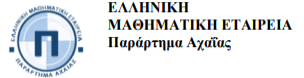 1ο Μαθητικό Μαθηματικό ΣυνέδριοΜαθηματικές Προ(σ)κλήσεις στον 21ο αιώναΔελτίο ΤύπουΗ Σύμβουλος Εκπαίδευσης ΠΕ03 (Μαθηματικών) Αχαΐας  και το Παράρτημα Αχαΐας της Ελληνικής Μαθηματικής Εταιρείας, διοργανώνουν σε περιφερειακό επίπεδο Δίκτυο σχολικών μονάδων Δευτεροβάθμιας Εκπαίδευσης και το ομώνυμο 1ο Μαθητικό Μαθηματικό Συνέδριο με τίτλο:«Μαθηματικές προ(σ)κλήσειςστον 21ο αιώνα»για τα σχολεία της Β/θμιας Εκπαίδευσης Περιφερειακής Διεύθυνσης Εκπαίδευσης Δυτικής Ελλάδας (Γυμνάσια-Λύκεια όλων των τύπων Δημόσιας και Ιδιωτικής Εκπαίδευσης). Το Συνέδριο θα πραγματοποιηθεί το Σάββατο 20 και την Κυριακή 21 Απριλίου 2024 στο Συνεδριακό και Πολιτιστικό Κέντρο του Πανεπιστημίου Πατρών και ώρες 4.00-9.00 μ.μ.Η δράση υποστηρίζεται από την Περιφερειακή Ενότητα Αχαΐας, το Πανεπιστήμιο Πατρών, το Τμήμα Μαθηματικών του Πανεπιστημίου Πατρών και τα παραρτήματα Αιτωλοακαρνανίας και Ηλείας της Ελληνικής Μαθηματικής Εταιρείας. Το Συνέδριο τελεί υπό την αιγίδα και έγκριση της Περιφερειακής Διεύθυνσης Εκπαίδευσης Δυτικής Ελλάδας και του ΠΕ.Κ.Ε.Σ. Δυτικής Ελλάδας.Σκοπός της πρωτοβουλίας είναι η ανάδειξη της χρησιμότητας των μαθηματικών στη καθημερινή ζωή όσο και στην πρόοδο της ανθρωπότητας, κυρίως μέσω της εφαρμογής τους σε ποικίλα επιστημονικά πεδία.Για τους συμμετέχοντες μαθητές, στόχος είναι: 1) να αποκτήσουν το κίνητρο να ασχοληθούν ερευνητικά με πτυχές της Επιστήμης των μαθηματικών που τους κεντρίζουν το ενδιαφέρον και θα επιδράσουν ουσιαστικά στον επαγγελματικό τους προσανατολισμό, 2) να ανακαλύψουν τη σύνδεση των Μαθηματικών με άλλες επιστήμες (θεωρητικές, υγείας, θετικές ή τεχνολογικές), 3) να διαπιστώσουν την αξία των Μαθηματικών στην καθημερινότητα του πολίτη του 21ου αιώνα και να αντιληφθούν τη συμβολή τους στη διαμόρφωση του μέλλοντος.Για τους εκπαιδευτικούς, στόχος είναι να δημιουργηθεί μια κοινότητα μάθησης, όπου εκπαιδευτικοί διαφόρων ειδικοτήτων θα έχουν την ευκαιρία να συνεργαστούν, να ανταλλάξουν ιδέες και καλές πρακτικές και να υποστηρίξουν τους μαθητές τους σε μια ομαδοσυνεργατική προσέγγιση της μαθηματικής γνώσης, αξιοποιώντας σύγχρονα εργαλεία και μοντέλα μάθησης και καλλιεργώντας δεξιότητες του 21ου αιώνα, σύμφωνα και με τη φιλοσοφία των Νέων Προγραμμάτων Σπουδών. Το Δίκτυο σχολείων και το ομώνυμο Συνέδριο έτυχαν πολύ μεγάλης αποδοχής από την εκπαιδευτική κοινότητα: 50 σχολεία Β/θμιας εκπαίδευσης από την Περιφέρεια Δυτικής Ελλάδας, 130 εκπαιδευτικοί διαφόρων ειδικοτήτων και 700 περίπου μαθητές συμμετέχουν σε αυτή την καινοτόμο δράση, η οποία πραγματοποιείται για πρώτη φορά σε επίπεδο Περιφέρειας Δυτικής Ελλάδας. Οι μαθητές, με την υποστήριξη των εκπαιδευτικών τους, θα παρουσιάσουν στο Συνέδριο τις εργασίες που εκπόνησαν στο πλαίσιο του Δικτύου Μαθηματικών. Το Συνέδριο θα τιμήσουν με την παρουσία τους και θα συμμετέχουν με κεντρική ομιλία:το Σάββατο 20/4/2024:ο κ. Γεώργιος Δάσιος, Ομότιμος Καθηγητής Πανεπιστημίου Πατρών και Αντεπιστέλλον Μέλος της Ακαδημίας Αθηνών,( "Τεχνητή νοημοσύνη: φαντασία και πραγματικότητα")η κα Βασιλική (Βάνα) Σύψα, Καθηγήτρια Επιδημιολογίας και Ιατρικής Στατιστικής, Ιατρική Σχολή, ΕΚΠΑ, ("Τα μαθηματικά στην τεκμηριωμένη Ιατρική")και την Κυριακή 21/4/2024:ο κ. Σπυρίδων Δουκάκης, Επίκουρος Καθηγητής στο Τμήμα Πληροφορικής του Ιονίου Πανεπιστημίου και Πρόεδρος του Ι.Ε.Π.: ( "… κι όμως, τα Μαθηματικά μετράνε!")ο κ. Μιχαήλ Λάμπρου, Ομότιμος Καθηγητής Πανεπιστημίου Κρήτης και υπεύθυνος του μαθητικού Διαγωνισμού Μαθηματικών «Καγκουρό», ("Πως θα κάνουμε τα μαθηματικά ελκυστικά;")διακεκριμένοι επιστήμονες οι οποίοι με το έργο τους και με το παράδειγμά τους αποτελούν πρότυπο για τους μαθητές μας.Το Συνέδριο απευθύνεται σε εκπαιδευτικούς, μαθητές, γονείς αλλά και στο ευρύτερο κοινό που ενδιαφέρεται να γνωρίσει τα Μαθηματικά και τη συμβολή τους στην Επιστήμη και την καθημερινότητα του ανθρώπου.Περισσότερες πληροφορίες στην ιστοσελίδα του συνεδρίου:https://1o-mathetiko-mathematiko-synedrio.webnode.gr/Η Συντονιστική επιτροπή του Συνεδρίου:Δρ. Αθανασία Μπαλωμένου, Σύμβουλος Εκπαίδευσης ΠΕ03 Αχαΐας, Δρ. Γεώργιος Αφράτης, Πρόεδρος Παραρτήματος ΕΜΕ Αχαΐας, κ. Ελένη Γαργαλιώνη, εκπαιδευτικός ΠΕ03 του 12ου ΓΕΛ Πατρών, κ. Λεωνίδας Κωνσταντόπουλος, εκπαιδευτικός ΠΕ03 του 7ου ΓΕΛ Πατρών, κ. Πηνελόπη Μπαλαφούτη, εκπαιδευτικός ΠΕ03.05 του 14ου Γυμνασίου Πατρών, κ. Βασιλική Παπαρώδη, εκπαιδευτικός ΠΕ03 του 2ου Γυμνασίου Πατρών..